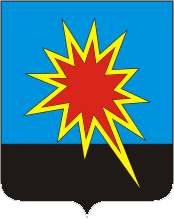 КЕМЕРОВСКАЯ ОБЛАСТЬКАЛТАНСКИЙ ГОРОДСКОЙ ОКРУГАДМИНИСТРАЦИЯ КАЛТАНСКОГО ГОРОДСКОГО ОКРУГАРАСПОРЯЖЕНИЕОт 24.05.2017г. № 1010-рОб утверждении плана мероприятий («дорожной карты») по внедрению целевой модели «Технологического присоединения к электрическим сетям» на территории В соответствии с распоряжением  № 92-р от 27.02.2017г.  Коллегии Администрации Кемеровской области «Об утверждении плана мероприятий («дорожной карты») по внедрению целевой модели «Технологического присоединения к электрическим сетям»:Утвердить прилагаемый план мероприятий («дорожную карту») по внедрению целевой модели «Технологического присоединения к электрическим сетям».Ответственным исполнителям, указанным в плане мероприятий («дорожная карта»)обеспечить реализацию плана мероприятий («дорожной карты»), утвержденного настоящим распоряжением и ежемесячно до 20-го числа до конца 2017 года представлять информацию о ходе его реализации в департамент электроэнергетики Администрации Кемеровской области.Начальнику  отдела организационной и кадровой работы администрации Калтанского городского округа (Верещагина Т.А.) обеспечить  размещение настоящего распоряжения на официальном сайте администрации Калтанского городского округа.Контроль  за  исполнением распоряжения возложить на первого  заместителя главы Калтанского городского округа  по ЖКХ Шайхелисламову  Л. А.И.о. главы Калтанскогогородского округа						Л.А.ШайхелисламоваПлан мероприятий («дорожная карта»)по внедрению целевой модели «Технологического присоединения к электрическим сетям»Целевая модель предусматривает технологическое присоединение (далее- ТП) к электрическим сетям в течение 90 дней, в том числе:заключение договора об осуществлении технологического присоединения к электрическим сетям в течение 10 дней;выполнение работ в течение 70 дней :оформление факта технологического присоединения  в течение 10 дней;Модельным объектом является технологическое присоединение энергопринимающих устройств с максимальной мощностью до 150 кВт включительно.УтвержденРаспоряжением администрацией Калтанского городского округа от 24.05. 2017 г. № 1010-р№Фактор (этап)реализацииФактор (этап)реализацииНеобходимые меры для повышения эффективности прохождения этаповДата началаДата окончанияПоказатели,характеризующие степень достижения результатаЦелевое значение показателейТекущее значение показателейОтветственный12234567891. Заключение договора о технологическом  присоединении1. Заключение договора о технологическом  присоединении1. Заключение договора о технологическом  присоединении1. Заключение договора о технологическом  присоединении1. Заключение договора о технологическом  присоединении1. Заключение договора о технологическом  присоединении1. Заключение договора о технологическом  присоединении1. Заключение договора о технологическом  присоединении1. Заключение договора о технологическом  присоединении1. Заключение договора о технологическом  присоединении1.1Удобство подачи заявкиРазмещение на официальном сайте администрации  Калтанского городского округа информации о порядке ТП, пречня ТСО, работающих на территории, и ссылки на их сайтыРазмещение на официальном сайте администрации  Калтанского городского округа информации о порядке ТП, пречня ТСО, работающих на территории, и ссылки на их сайты01.03.201701.12.2017Наличие на официальномсайте администрации  Калтанского городского округа информации о порядке ТП и иной информации, подлежащей обязательному раскрытию, по вопросам ТП, выбора заявителем ТСО, процентовДоля заявок на ТП,поданных через личный кабинет на сайте ТСО, не менее 70%5% Директор МКУ                    «УпЖ КГО» Поддубная  О.А.1.2Удобство подачи заявкиРеализация мероприятий, направленных на повышение информированности потребителей о возможности подачи заявок на ТСО в электронном виде, в том числе путем организации обучающих семинаров, размещение информации на едином региональном  интернет-портале, в МФЦРеализация мероприятий, направленных на повышение информированности потребителей о возможности подачи заявок на ТСО в электронном виде, в том числе путем организации обучающих семинаров, размещение информации на едином региональном  интернет-портале, в МФЦ01.03.201701.12.2017Периодическое доведение информации до максимально широкого круга заинтересованных лиц, процентовДоля заявок на ТП,поданных через личный кабинет на сайте ТСО, не менее 70%5% Директор МКУ                    «УпЖ КГО» Поддубная О.А2. Выполнение мероприятий по техническому присоединению2. Выполнение мероприятий по техническому присоединению2. Выполнение мероприятий по техническому присоединению2. Выполнение мероприятий по техническому присоединению2. Выполнение мероприятий по техническому присоединению2. Выполнение мероприятий по техническому присоединению2. Выполнение мероприятий по техническому присоединению2. Выполнение мероприятий по техническому присоединению2. Выполнение мероприятий по техническому присоединению2. Выполнение мероприятий по техническому присоединению2.1Оптимизация процедуры размещения объектов электросетевого хозяйстваОптимизация процедуры размещения объектов электросетевого хозяйстваПринятие решений, внесение изменений в нормативные правовые акты о предоставлении государственных и муниципальных услуг на территории Калтанского городского округа, направленных на сокращение срока выдачи разрешения на использование земельных участков, находящихся в государственной и муниципальной собственности, и иной разрешительной документации на выполнение работ в целях строительства (реконструкции) объектов электросетевого хозяйства01.03.201701.12.2017Совокупный срок предоставления государственных и муниципальных услуг по выдаче разрешения на использование земельных участков и иной разрешительной документации на выполнение работ в целях строительства  (реконструкции) объектов электросетевого хозяйства при условии подачи заявки ТСО в один день, рабочих дней10 рабочих дней30 рабочих днейЗаместитель главы КГО по экономике Горшкова А.И.,Заместитель главы КГО по строительству Рудюк О.А.2.2Оптимизация процедуры получения разрешения на проведение работОптимизация процедуры получения разрешения на проведение работВнедрение воможности согласования строительства (реконструкции) на земельных участках, находящихся в государственной или муниципальной собственности,объектов электросетевого хозяйства, для которых не требуется получение разрешение на строительство и выдача иной разрешительной документации на выполнение работ по строительству объектов электросетевого хозяйства, по принципу «одного окна» в МФЦ01.03.201701.12.2017Пояснение практической возможности для сетевой организации согласования строительства (реконструкции) на земельных участках, находящихся в государственной и муниципальной собственности, объектов электросетевого хозяйства, для которых не требуется получения разрешения на строительство и выдача иной разрешительной документации на выполнение работ по строительству объектов электросетевого хозяйства,по принципу «одного окна», да/нетданетЗаместитель главы КГО по экономике Горшкова А.И. , Заместитель главы КГО по строительству Рудюк О.А.2.3Оптимизация процедуры размещения объектов электросетевого хозяйстваОптимизация процедуры размещения объектов электросетевого хозяйстваНалаживание и координация взаимодействия между собственниками линейных объектов на территории Кемеровской области в целях сокращения сроков согласования условий строительства объектов, в том числе при выдаче технических условий, согласования проектной документации, размещения объектов в зонах с особыми условиями использования территории01.03.201701.12.2017Создание комиссии по согласованию проектов строительства линейных объектов в составе представителей всех собственников линейных объектов, находящихся на территории Калтанского городского округа, и представителей органов Калтанского городского округаданетАдминистрация Калтанского городского округа(по согласованию) 2.4Оптимизация процедуры размещения объектов электросетевого хозяйстваОптимизация процедуры размещения объектов электросетевого хозяйстваОбеспечение доступа в режиме просмотра для ТПО и инфраструктурных организаций к информационной системе обеспечения градостроительной деятельности01.03.201701.12.2017Обеспечение органами местного самоуправления муниципальных образований Кемеровской области доступа в режиме просмотра для сетевых и инфраструктурных организаций к информационной системе обеспечения градостроительной деятельности, да/нетданетЗаместитель главы КГО по строительствуРудюк О.А., Начальникотдела архитектуры и градостроительства Байтемирова С.А.3.Обеспечивающие факторы3.Обеспечивающие факторы3.Обеспечивающие факторы3.Обеспечивающие факторы3.Обеспечивающие факторы3.Обеспечивающие факторы3.Обеспечивающие факторы3.Обеспечивающие факторы3.Обеспечивающие факторы3.Обеспечивающие факторы3.1Наличие утвержденного порядка (регламента) синхронизации схем и программ электроэнергетикиНаличие утвержденного порядка (регламента) синхронизации схем и программ электроэнергетикиИздание нормативно правового акта, предусматривающего отнесение объектов электросетевого хозяйства к видам объектов муниципального значения, подлежащих отображению на схемах территориального планирования01.03.201701.12.2017Обеспечение синхронизации схемы территориального планирования Калтанского городского округа со схемой и программой перспективного развития электроэнергетики Калтанского городского округа и инвестиционными программами субъектов электроэнергетики, да/нетданетПервый заместитель главы КГО по ЖКХ Шайхелисламова Л.А.,Директор МКУ УпЖ КГОПоддубная О.А.3.2Наличие утвержденного порядка (регламента) синхронизации схем и программ электроэнергетикиНаличие утвержденного порядка (регламента) синхронизации схем и программ электроэнергетикиФормирование порядка (регламента) оценки проектов инвестиционных программ субъектов электроэнергетики на основании  утвержденной в установленном порядке схемы и программы перспективного развития электроэнергетики Калтанского городского округа, а также  документов территориального планирования при их поступлении на согласование (утверждение)01.03.201701.12.2017Обеспечение синхронизации инвестиционных программ субъектов электроэнергетики со схемой и программой перспективного развития электроэнергетики Калтанского городского округа, да/нетданетПервый заместитель главы КГО по ЖКХ Шайхелисламова Л.А.,Начальник отдела архитектуры и градостроительства Байтемирова С.А.3.3Наличие утвержденного порядка (регламента) синхронизации схем и программ электроэнергетикиНаличие утвержденного порядка (регламента) синхронизации схем и программ электроэнергетикиФормирование порядка актуализации документов территориального планирования после утверждения схемы и программы перспективного развития электроэнергетики Калтанского городского округа и инвестиционных программ субъектов электроэнергетики01.03.201701.12.2017Обеспечение ускорения актуализации схем территориального планирования Калтанского городского округа, да/нетданетЗаместитель главы КГО по строительству  Рудюк О.А. Начальник отдела архитектуры и градостроительства Байтемирова С.А., 